Об утверждении документации по проведению аукциона на право заключения договора аренды земельного участка, расположенного по адресу: 
Российская Федерация, Свердловская область, Североуральский городской округ, примерно в 52 километрах северо-западнее города Североуральска, 
у восточного подножья Шемурского хребтаРуководствуясь статьями 22, 25, 39.6, 39.7, 39.8, 39.11, 39.12 Земельного кодекса Российской Федерации, постановлениями Администрации Североуральского городского округа от 28.07.2016 № 947 «Об утверждении правил определения начальной цены предмета аукциона на право заключения договоров аренды земельных участков и порядка определения размера начальной цены предмета аукциона на право заключения договоров аренды земельных участков», от 27.01.2020 № 79 «О проведении аукциона на право заключения договора аренды земельного участка, расположенного по адресу: Российская Федерация, Свердловская область, Североуральский городской округ, примерно в 52 километрах северо-западнее города Североуральска, у восточного подножья Шемурского хребта  Администрация Североуральского городского округаПОСТАНОВЛЯЕТ:1. Утвердить: 1) извещение о проведении аукциона на право заключения договора аренды земельного участка, расположенного по адресу: Российская Федерация, Свердловская область, Североуральский городской округ, примерно в 52 километрах северо-западнее города Североуральска, у восточного подножья Шемурского хребта (прилагается);2) проект договора аренды земельного участка (прилагается).2. Отделу градостроительства, архитектуры и землепользования Администрации Североуральского городского округа обеспечить опубликование извещения в газете «Наше слово» и размещение на официальном сайте Российской Федерации для размещения информации о проведении торгов в соответствии с пунктами 19, 20 статьи 39.11 Земельного кодекса Российской Федерации.3. Контроль за выполнением настоящего постановления возложить на Заместителя Главы Администрации Североуральского городского округа В.В. Паслера.4. Разместить постановление на официальном сайте Администрации Североуральского городского округа.И.о. Главы Североуральского городского округа                                                                  В.В. Паслер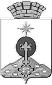 АДМИНИСТРАЦИЯ СЕВЕРОУРАЛЬСКОГО ГОРОДСКОГО ОКРУГА ПОСТАНОВЛЕНИЕАДМИНИСТРАЦИЯ СЕВЕРОУРАЛЬСКОГО ГОРОДСКОГО ОКРУГА ПОСТАНОВЛЕНИЕ07.02.2020                                                                                                         № 144                                                                                                        № 144г. Североуральскг. Североуральск